Take with you to DOL to add the CDL to your driver’s license.CertificateYellow Skills test formThis paper with contact information.If there is a problem at the DOL office then do not leave. Call me first. ____________________________This is what to expect. Provide your documents to DOL and they will ask you for your Drivers license/Permit. If you haven’t already proven residency then expect to do that. (birth Certificates/marriage certificates/divorce certificates/passports etc.. see web site for approved documents)They may do an eye test etc…They should issue you a CDL, ask you to pay then take your picture.They will give you a paper with your CDL information on it. This is for driving purposes. See example on next page.They may take your hard license and keep it. If there is a problem then ask to speak to a supervisor, if it still is not resolved call me.License Endorsements and restrictions have changed. Please check your form to see if they put the right information in the boxes. You should have at a minimum: EM but you could have BEKM or EMK, or MBJ etc.. See examples below.If you have a motorcycle endorsement that could add a J to restrictions and L to endorsements.Please check carefully before you leave. If you have a L or Z under restrictions that means no airbrakes. Do not leave without calling me and telling the supervisor.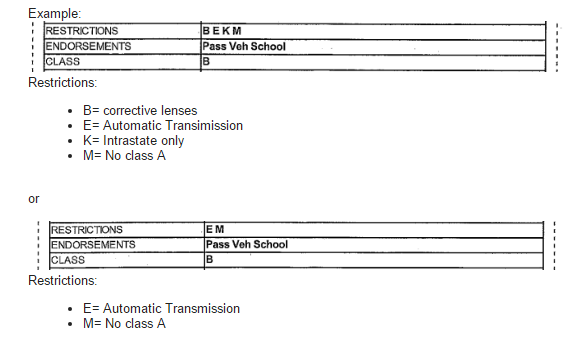 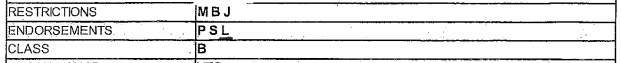 Restrictions:M= No class A passengerB= corrective lensesJ= 2 wheel motorcycleEndorsements:P= passengerS= School busL= Motorcycle